Earthquakes Venn Diagram                                                   							Name____________________Compare and contrast two earthquakes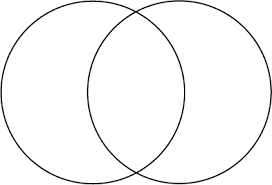 Ideas to Consider – Year, epicenter location, type of plate boundary, location, magnitude, deaths, cost of destruction